New headquarters for AucotecThe growth course of Aucotec AG, provider of the Engineering Base planning and development platform, has taken the company from Hanover to a new location. The now completed headquarters in neighbouring Isernhagen offers long-term space for further company development.With around 3,700 square metres of space, the new headquarters provides the growing workforce with more than twice as much space over four levels as the old building. In addition, the company, founded in 1985, has already secured planning permission for an extension. This has set the long term course for further growth with the company's own planning platform Engineering Base (EB).EB, the digital toolbox for planners and engineers, supports the development and operation of large-scale technical plants around the world. Internationally, the tool enjoys an excellent reputation as leading technology in engineering solutions. In the past financial year, Aucotec had attracted attention with a 13 per cent increase in sales and has regularly delivered good figures in previous years. In the face of the ever-growing workforce, the office space at the old address in Oldenburger Allee in Hanover was latterly full to its limits.Further growth in the paperless office
Visitors will reach Aucotec at Hannoversche Straße 105 in Isernhagen. Employees were allowed to move into their new offices there on Monday, 24 February 2020. Horst Beran and Uwe Vogt, Members of the Board, personally welcomed the entire team at a ceremony with Mr Vogt addressing the staff: "We can consider ourselves very fortunate with our successful shared path. We now want to continue along this path at our new place of activity".With the move, Aucotec is also pushing forward with its own digitization. "You won't find folders and printers at the new headquarters, our new offices are paperless," explains Andreas Schünemann, Marketing Manager at Aucotec. Together with his colleagues, he has quickly learned to appreciate the excellent equipment of the new areas. The new building has, among other things, a large and modern multifunctional room and stands ready with several charging stations for electric cars of visitors to the company and its employees.Links to images*: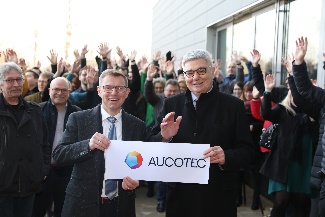 The board members Horst Beran and Uwe Vogt after cutting the opening ribbon. (© AUCOTEC AG)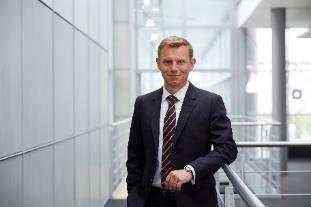 Uwe Vogt, Aucotec Management Board (© AUCOTEC AG)*These images are protected by copyright. Editorial use free of charge is permitted in connection with this press release. All photographs are otherwise subject to the terms and conditions of their respective owners.We would be grateful if you could supply us with a copy of your article. Thank you very much!AUCOTEC AG, Hannoversche Straße 105, 30916 Isernhagen, www.aucotec.com Press and PR Officer, Andreas Schünemann (asc@aucotec.com, +49(0)511-6103186)___________________________________________________________________________Aucotec AG has more than 35 years’ experience in the development of engineering software designed for use throughout the life cycle of machinery, plant equipment and mobile systems. Solutions range from flow diagrams and process-control/electrical technology for large-scale plant systems to modular on-board power supply units designed for the automotive industry. Software supplied by Aucotec is currently in operation throughout the world. Hanover-based Aucotec also operates six further sites in its home country of Germany, along with subsidiaries in China, South Korea, France, the UK, Italy, Austria, Poland, Sweden and the United States, while counting on a global network of partners to supply local support throughout the world.